You can clone a set of jobs from a prior event instead of creating them all from scratch. These set of steps assume the event in question has the "Job Signup Deadline" in step 4 filled out.Go to the Events pageClick the Job Signup or Edit Job Signup button under the desired eventClick Setup Event Jobs tabClick Copy & Append From Other Event button, then click OK to confirmIf you don't see a new window or tab after clicking OK, make sure your popup blocker is turned offEnter the event name from which you want to clone jobs and click Search, or click Display ALL


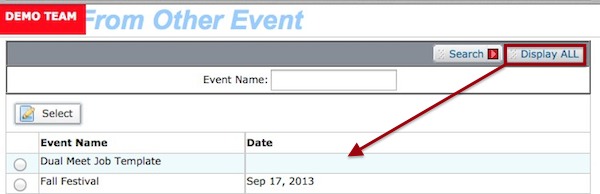 Click the radio button next to the event from which you want to clone jobs and click SelectIf the dates/times of the jobs are not correct, Select the jobs under "Time Periods Setup" that have all the same dates/time (only click the Time Periods Setup check box if ALL the jobs have ALL the same dates and times, which is rare)Click Edit Time Period, then click OK to confirmEnter the starting and ending dates and times you want to change the job(s) TOClick Save Changes, then click OK to confirmRepeat for all remaining jobsIf you are ready for people to signup for the jobs, click the Job Name check box and click Allow Signup, then click OK to confirm